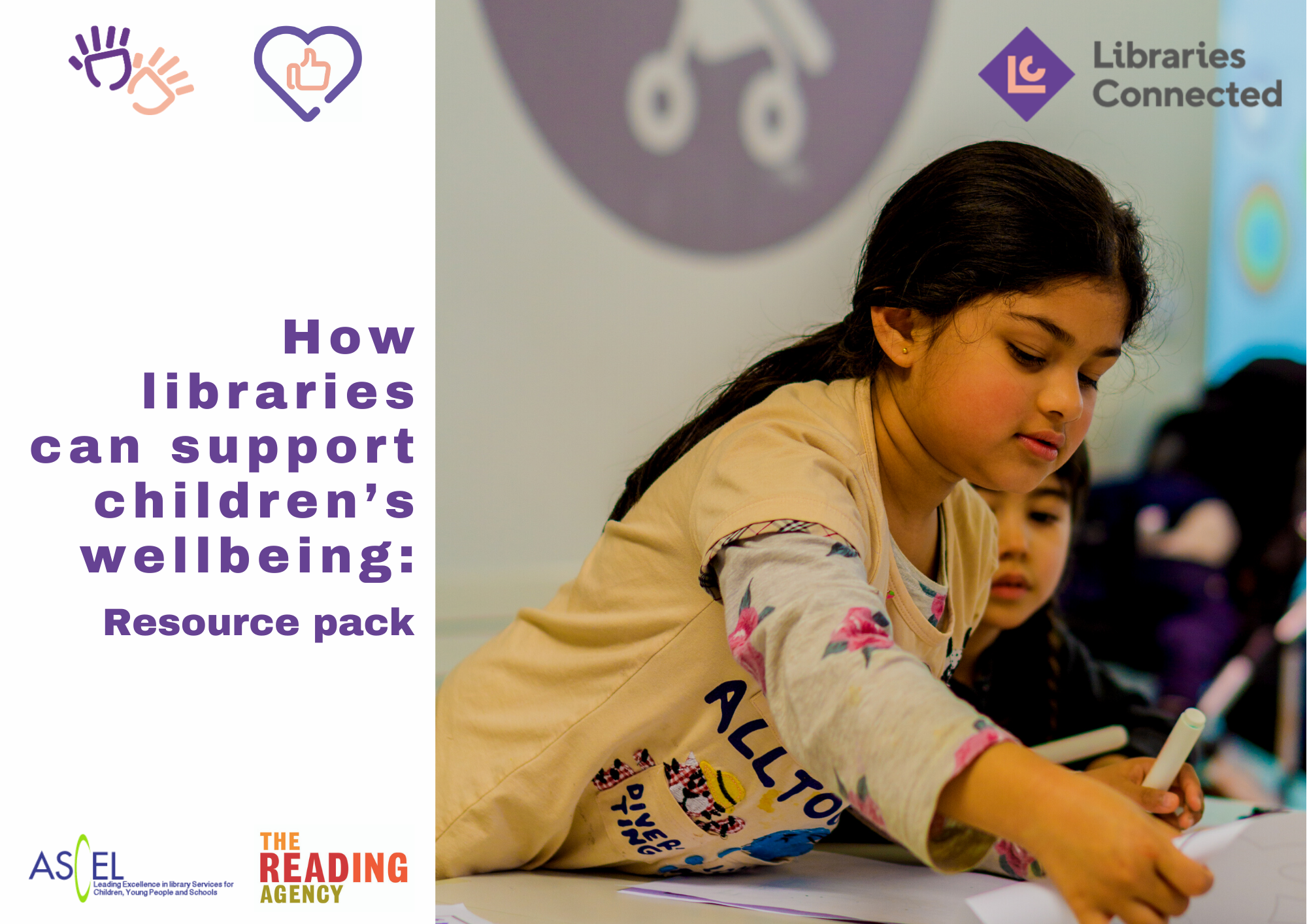 IntroductionResearch is starting to uncover the toll the pandemic is taking on the lives of children and young people especially those in more vulnerable households. Improving children’s outcomes is going to depend on a concerted effort by all those who work and engage with children. The offer to children and young people from public libraries as described in The Children’s Promise and expressed through the Universal Library Offers demonstrates how libraries can contribute to improving children’s wellbeing. In this pack we highlight specific areas where we believe library services can contribute to the recovery of children and their families.We have included links to national support or resources and case studies. We hope you will use this pack to review how your own service is responding to the current needs of children, to inspire ideas for further action, to pro-actively build local partnerships with health, leisure, education to offer joined-up support to communities and as a source of advocacy materials to stakeholders and decision makers.The pack was inspired by the discussion at the ‘Children, Wellbeing and Libraries’ webinar - a collaboration between The Reading Agency, ASCEL and Libraries Connected https://www.youtube.com/watch?v=oLdTME9Ydsc delivered as part of the Universal Health and Wellbeing Offer and the Children’s Promise.We intend this document to be a living resource so if there are case studies or elements you wish to add, please email info@librariesconnected.org.uk 1. Context2. What libraries do to support childrenIssue 1: April 2021 Wellbeing challengeEvidenceIncreased anxiety and uncertainty in children and familiesMore than a million parents believe their child could benefit from professional help in the wake of the coronavirus lockdown.Childline has delivered almost 7,000 counselling sessions with children about the impact of the coronavirus outbreak.Caring for children 24 hours a day has led to increased stress amongst many parents and siblings (Children’s Commission).Gaps in learning especially disadvantaging vulnerable childrenOfsted has reported that children hardest hit by COVID-19 pandemic are regressing in basic skills and learning.Teachers estimate pupils are on average three months behind (Children’s Commission)School closures and inequalities in home learning environments mean libraries can offer a vital additional learning environment. Only 5% of children most at need (known to social care services and with greater levels of SEN) attended school during the first lockdown (DfE).The need for reading for escape, and connection and fulfilling children’s ‘insatiable desire for stories’ Many children don’t have access to books at home. Of children who report having fewer than 10 books in their homes, 42% say they do not like reading and only 32% say they are 'very confident' readers. For children who report having over 200 books at home, only 12% say they do not like reading and 73% consider themselves 'very confident' readers8Children who read books often at age 10 and more than once a week at age 16 gain higher results in maths, vocabulary and spelling tests at age 16 than those who read less regularly9 During lockdown, nearly 1 in 4 (23.4%) children and young people said that they have listened to audiobooks more than before lockdown.Children’s worlds have narrowed:Children keeping in touch with friends through social media, online games and video chat has been critical to maintaining friendships and distracting from worry about pandemic (Save the Children)But online contact is not as frequent or intensive as real-life interaction:Studies have found that reading for pleasure enhances empathy, understanding of the self, and the ability to understand one's own and others' identities23 Developmental delays in speech, language communication and social and emotional skills in the early yearsThe impacts observed by early years providers https://assets.publishing.service.gov.uk/government/uploads/system/uploads/attachment_data/file/933836/COVID-19_series_briefing_on_early_years_October_2020.pdfhttps://www.cdc.gov/coronavirus/2019-ncov/daily-life-coping/parental-resource-kit/early-childhood.htmlhttps://www.theguardian.com/lifeandstyle/2021/feb/10/its-the-isolation-parents-on-the-impact-of-lockdown-on-children Wellbeing challengeWhat libraries do to support childrenResources available to libraries Library Service Actions/plansIncreased anxiety and uncertainty in children and familiesLibraries can offer resources and activities in a welcoming, kind and reassuring environment to support families.Provision of physical and digital (parenting collection) reading resources to support parents and help them understand how their child is feeling and how to discuss emotionsHighlighting books to support children understand how they are feeling Libraries hosting and participating in partnership events supporting targeted vulnerable families/anxious childrenLibraries provide an engaging and safe digital offer for children and families to occupy and engage children at home in positive activitiesLibraries offer safe in-person activities when restrictions allow, providing opportunities for families to spend time together – either individual or group activities and events and considering working with partners to deliver outdoor events Connect parents in the local community in online discussion sessions about ways of coping and encourage using Reading Well resourcesLibraries commissioning artists and performers to deliver arts and cultural events that provide fun and escape and working through feelingsLibraries use the autism friendly libraries guidance to ensure library spaces are as reassuring and as welcoming as possible for neuro-divergent children.Book Collection  - ideas to support children to stay safe, calm, connected and hopeful during the COVID-19 crisis.Reading Well for children book collection developed with leading health professionals to support children and family wellbeing. (Download a Get Involved Guide for parents and carers)Libraries from Home giving examples of some of the digital services available from public libraries: online events and activities, reading groups, audio, and e-book resources.Libraries in Lockdown report shows how libraries kept communities connected and supported the most vulnerable.Autism-Friendly Libraries New Reading Friends projects – sharing early learning from family focused projects.Gaps in learning especially disadvantaging vulnerable children Libraries provide a vital third space between the school and home that offers children the opportunity to learn, develop and flourish. Libraries support parents signposting online home learning resources. Offer or continue to offer access to digital learning resources for homework help such as access to historical newspapers, language learning, encyclopaediasProviding online events with skilled homework tutors to help children find information for school and project work using books and the InternetLibraries and SLS’s connecting with local schools providing lessons plans or activities or virtual class visit to promote public librariesLibraries partners in loaning/gifting digital devices to familiesLibraries offering support for transitions between schools and starting schoolPromoting library events which give children a sense of positive personal achievement – such as SRC and ensuring these are recognised at schoolDigital support resources in libraries for children to use and provision of study spaces when restrictions allowLibraries provide reading resources to support childrenProviding learning events and activities in libraries when restrictions allowPro-actively seeking internal partnerships with health, leisure, education to offer joined-up support to communitiesLibraries also actively working with partners to ensure children are healthy and ready to learn such as: Supporting local food poverty campaigns/holiday hunger schemes/period povertyMaking resources available to children so they can participate in activities with peers – e.g., Lets Create bags Outreach partnerships to engage with families and promote library facilities and build confidence to revisit libraries.Libraries from Home giving examples of some of the digital services available from public libraries: online events and activities, reading groups, audio, and e-book resources.ASCEL’s report ‘Children’s Library Journeys’ describes how the public library supports children at different stages of childhoodVirtual School Library is a free platform for primary schools, offering pupils access to free books and activities from popular children's authorsWords for Life created by the National Literacy Trust, provides parents, children and young people with activities and support to improve language, literacy and communication BBC programming for children missing school: 9-12am on CBBC for primary school pupils and 1-3pm on BBC2 for secondary pupils (catch up on iplayer) The Film Space: free moving image, curriculum linked teaching resources.The need for reading for escape, and connection and fulfilling children’s ‘insatiable desire for stories’Libraries promote reading for children across all the significant library calendar spikes Promote activities physically and virtually like the Summer Reading Challenge and the Winter Mini ChallengeUse social media actively to promote children’s books and make video book reviews etc ensuring a diverse range of books are promoted including the e-lending offerWhen possible make safe spaces where children and parents can comfortably share storiesPromote online storytimes and rhymetimes Programme creative physical and digital book events activities in libraries, including author and illustrator eventsPromote book awards Engage children in reading related competitions and creative events. https://www.librariesconnected.org.uk/resource/universal-library-offers-calendar-2021 Libraries Connected work to relax UK children’s publishers’ permissions for online storytimes - see publisher restrictions spreadsheetCILIP’s National Shelf Service Initiative YouTube book recommendations for children and families from professional librariansChatterbooks resources page: reading activity packs and digital resources from UK's largest network of children's reading groups How to run a virtual reading group with children’s guidelinesThe Reading Agency’s monthly booklists for children and young people The Reading Agency hub - access ideas, activities and challenges from across our programmes to entertain and educateEmpathyLab has toolkits, resources and a book collection for building children’s empathy through high-quality reading.Children’s Poetry Archive listen to poems read out loud, for all age groups. Teacher’s Reading Challenge and book sorter tool, which recommends a book that children have enjoyed Children’s world has narrowedChildren and families have access to their wider community and a sense of belonging via their library service.Libraries offer cultural events online and digital events and activities that broaden children’s experience of the world and allow safe contact with others – e.g. Minecraft groups, escape rooms Libraries commissioning story event and cultural events aimed at expanding horizons, focusing on different cultures, traditions, histories etc.Libraries offering outdoor activities when weather and restrictions allow to reconnect children with community spacesEncourage families to go on Empathy Walks around their community and connect them back to stories (Empathy Walks will be available in Empathy Day 2021 / Family pack resources from May 2021)Highlight annual calendar events that mark or celebrate awareness events like Empathy Day and Anti-Racism day, refugee week – days that widen understanding and engage children and young people in reflection and debate in a safe spaceLibraries use creative digital and physical displays to showcase the books that widen horizons and reflect the diversity of the communityOffer takeover activities where groups of children and young people takeover libraries’ social media digital offersConnecting with local schools offer small scale school visits or virtual class visits – connecting children as well with speakers with different experiences in local communities.Fun Palaces share practical suggestions to connect more in your local community or pass time creatively in self-isolation. Toolkit for hosting online events Toolkit for keeping children safe online ASCEL. Children & Young People's Library Events - YouTubeDevelopmental delays in speech/language and communication and social and emotional skills in the early yearsLibraries delivering regular online rhyme times and offering physical rhyme times as soon as can be done safely,Libraries creating local partnerships e.g., with speech and language therapists inviting them to visit rhyme times and give parents support,Work with partners in Health and Education and through other pathways to give Bookstart packs to parents. Are libraries catching up with families who have missed receiving their packs. Develop social media campaign ‘Have you had your Bookstart pack?’Libraries promoting and using the resources of Tiny Happy People or Hungry Little Minds to encourage parents to talk with young children.In rhyme time rhymes that encourage lots of speech and communication – lots of joining in, etc.Share early stories that demonstrate social and emotional skills.Use rhyme times to help children become aware of other children promote sharing and turn-taking games (if safe to do so) and celebrate the families who come – singing welcome songs naming each child, celebrating birthdays, etc.Run Early years play sessions such as Duplo clubs as soon as it is safe again to share equipment.Use ASCEL’s rhyme time toolkit for reviewing quality of rhyme times.https://ascel.org.uk/rhyme-time-and-seven-quality-principles-toolkithttps://www.bookstart.org.uk https://www.bbc.co.uk/tiny-happy-peoplehttps://hungrylittleminds.campaign.gov.uk/ASCEL will develop national early years messages for libraries to use, targeting:People who have had babies since the start of lockdownPeople who need to collect Bookstart packsThe importance of parents sharing stories and rhymes to support children’s speech and language skillsCelebrating rhyme times when they physically return to libraries.Signposting for supportLibrary services offer a curated collection of relevant signposting for children and families to ensure they are aware of and engaged with services to support them. Develop guidelines for information clearly visible in libraries and on library websitesCreate a local stakeholder map of signposting services. Signposting parents and carers to the Every Mind Matters mind plan and support tool for national signposting The Reading Agency Library Staff Social Prescribing ToolkitNational Academy of Social Prescribing: Checklist of national organisations and ‘types’ of local organisations for social prescribing. 